莫斯利細說自然科學 國中理化生物地科教學網七年級第二冊  103學年度適用單元1 生殖http://www.moseleytw.com/uploads/1/6/0/4/16043318/103_72_u1.pdf單元2 遺傳http://www.moseleytw.com/uploads/1/6/0/4/16043318/103_72_u2.pdf單元3 演化http://www.moseleytw.com/uploads/1/6/0/4/16043318/103_72_u3.pdf單元4~單元6有加密, 無法在瀏覽器直接開啟喔!http://www.moseleytw.com/2228319968-199712418032026-3153219968122892010820874.html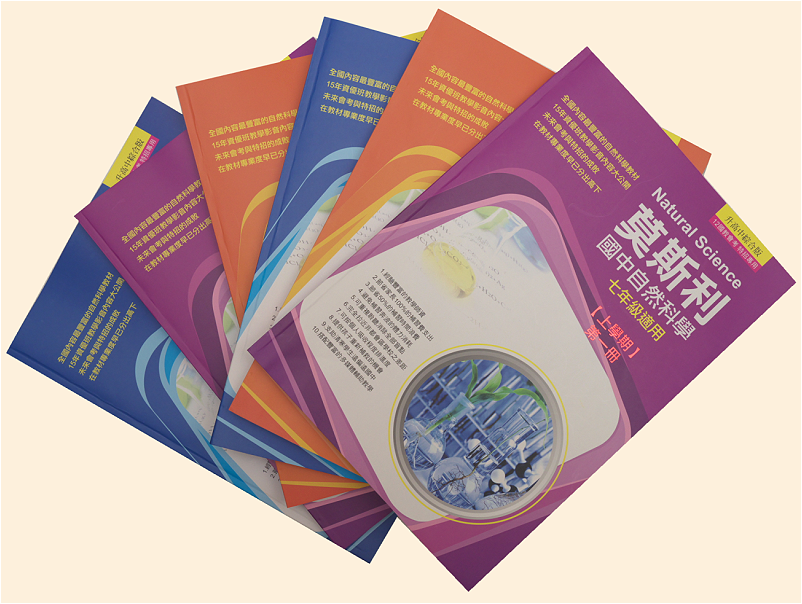 